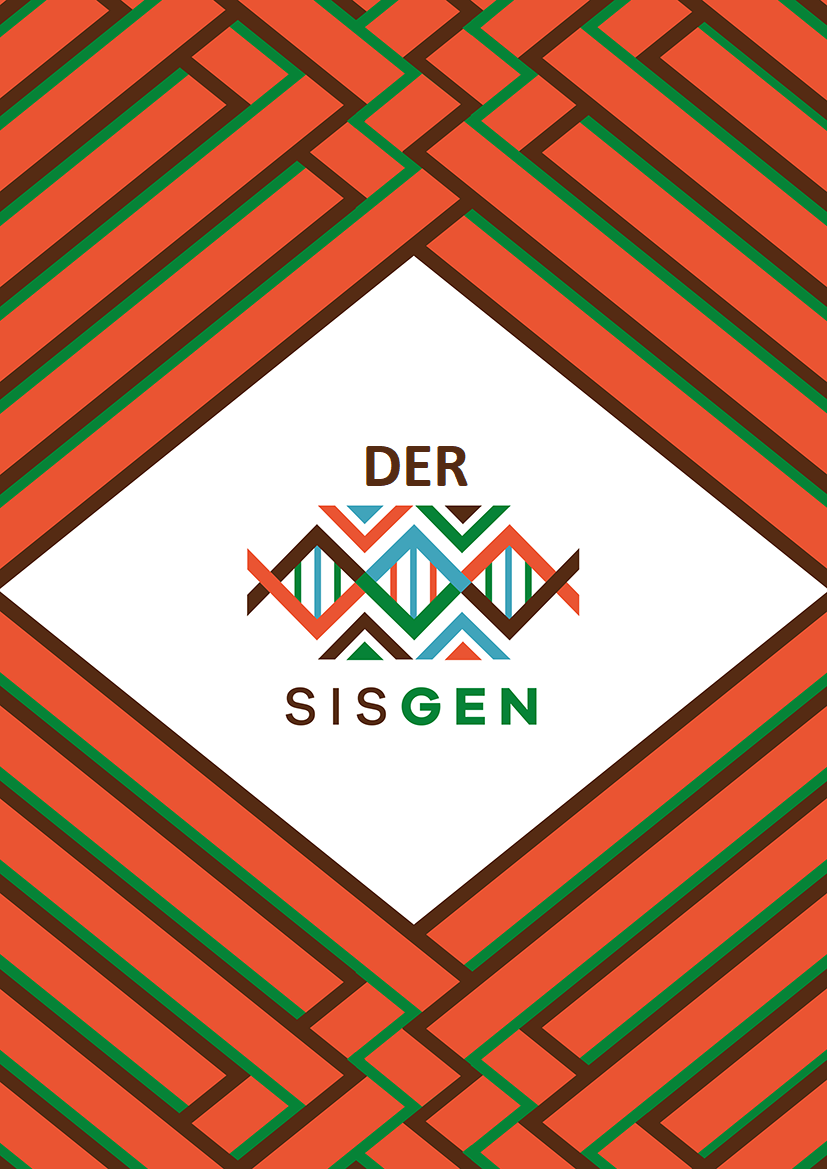 Visão Geral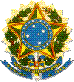 Ministério do Meio AmbienteConselho de Gestão do Patrimônio GenéticoSisGenDERRELATÓRIOS AVANÇADOSVersão 1.0         Maio/2020SisGenDER>> Relatórios AvançadosVisão Geral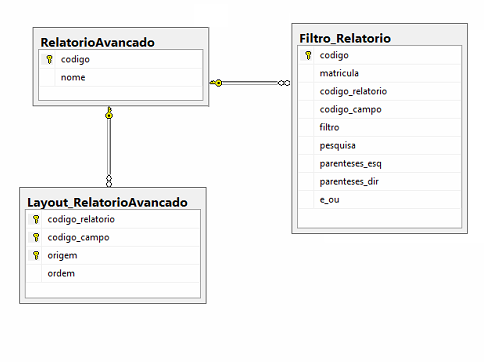 